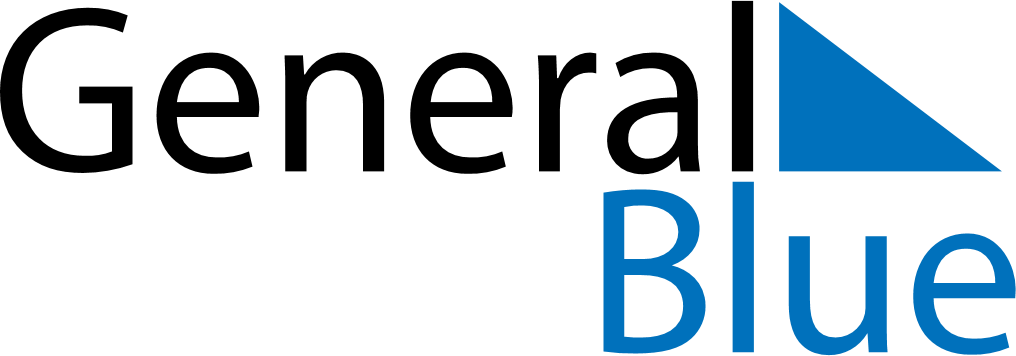 2027 – Q1Haiti  2027 – Q1Haiti  2027 – Q1Haiti  2027 – Q1Haiti  2027 – Q1Haiti  JanuaryJanuaryJanuaryJanuaryJanuaryJanuaryJanuaryMONTUEWEDTHUFRISATSUN12345678910111213141516171819202122232425262728293031FebruaryFebruaryFebruaryFebruaryFebruaryFebruaryFebruaryMONTUEWEDTHUFRISATSUN12345678910111213141516171819202122232425262728MarchMarchMarchMarchMarchMarchMarchMONTUEWEDTHUFRISATSUN12345678910111213141516171819202122232425262728293031Jan 1: Independence DayJan 2: Ancestry DayJan 6: EpiphanyFeb 8: Lundi GrasFeb 9: Mardi GrasFeb 10: Ash WednesdayMar 26: Good FridayMar 28: Easter Sunday